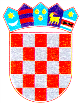 KLASA: 350-02/19-01/21URBROJ: 2125/1-08-19-04Gospić, 21. studenoga 2019. godine							ŽUPANIJSKA SKUPŠTINA                                                                                                         - o v d j e -PREDMET:	Prijedlog Odluke o izradi IX. Izmjena i dopuna Prostornog plana Ličko-senjske 		županije PRAVNI TEMELJ:	Članak 86. i 87. Zakona o prostornom uređenju („Narodne novine“ br. 153/13, 65/17, 	114/18 i 39/19), članak 19. i 84. Statuta Ličko-senjske županije („Županijski glasnik“ 	br. 11/09, 13/09-ispravak, 21/09, 9/10, 22/10-pročišćeni tekst, 4/12, 4/13, 6/13-	pročišćeni tekst, 2/18 i 3/18 - ispravak)NADLEŽNOST ZA DONOŠENJE:		Županijska skupština Ličko-senjske županijePREDLAGATELJ:		Župan Ličko-senjske županijeNOSITELJ IZRADE:	Upravni odjel za graditeljstvo, zaštitu okoliša i prirode te komunalno gospodarstvoIZNOS POTREBNIH FINANCIJSKIH SREDSTAVA:	Za provedbu ove Odluke sredstva se ne osiguravaju Proračunom Ličko-senjske županije, već ih osigurava zainteresirana osoba.OBRAZLOŽENJE:	Prema članku 86. i 87. Zakona o prostornom uređenju, određeno je Županijska skupština donosi odluku o izradi prostornog plana po prethodno pribavljenom mišljenju sukladno posebnim zakonima kojima se utvrđuje zaštita okoliša i prirode, koja se može mijenjati, dopunjavati ili staviti izvan snage.	Ministarstva zaštite okoliša i energetike, Uprava za procjenu utjecaja na okoliš i održivo gospodarenje otpadom KLASA: 531-03/19-01/1476, URBROJ: 517-03-1-1-19-2 od 14. studenoga 2019. godine, sukladno Zakonu o prostornom uređenju („Narodne novine“ br. 153/13, 65/17, 114/18 i 39/19), Županijska skupština donosi Odluku o izradi IX. Izmjena i dopuna Prostornog plana Ličko-senjske županije.	Na Nacrt Odluke o izradi IX. Izmjena i dopuna Prostornog plana Ličko-senjske županije zatraženo je mišljenje Ministarstva zaštite okoliša i energetike.	Ministarstvo zaštite okoliša i energetike, Uprava za procjenu utjecaja na okoliš i održivo gospodarenje otpadom dostavilo je Mišljenje (KLASA: 351-03/19-01/1476, URBROJ: 517-03-1-1-19-2 od 14. studenoga 2019. godine (u privitku) kojim je naglašeno kako za predložene IX. Izmjene i dopune Prostornog plana Ličko-senjske županije nije potrebno provesti postupak ocjene o potrebi strateške procjene utjecaja na okoliš niti strateške procjene utjecaja na okoliš.	Obuhvat Plana odnosi se na Izmjene Plana, na način da se utvrdi mogućnost gradnje kampa (T3) na lokaliciji postojećeg kamp odmorišta „Navis“ na površini od 8,25 ha, kapaciteta 800 korisnika.SAŽETA OCJENA STANJA U OBUHVATU IZMJENA I DOPUNA PLANA 	Postojeće kamp odmorište „Navis“ nalazi se na području Grada Novalja, sjeverno od samog naselja Novalja, a uz naselje Šankovi Stani. Kamp odmorište obuhvaća prostor uz obalu od oko 80.000,00 m2 te trenutno ostvaruje 40.000 turističkih noćenja u sezoni.Postojeći pristup kamp odmorištu je lokalnom cestom koja prolazi uz naselje Šankovi Stani. Kamp odmorište je opremljeno osnovnom infrastrukturom te raspolaže sa sto parcela površine od oko 120 m2. Na području kamp odmorišta smješteni su osnovni i prateći sadržaji: recepcija, bar, restoran, prodavaonica svježeg voća i povrća, pekara, fitness centar, veliko dječje igralište. Uređena je i obalna šetnica od kamp odmorišta do centra Novalje.	Prijedlog Odluke o izradi IX. Izmjena i dopuna Prostornog plana Ličko-senjske županije dostavlja se Županijskoj skupštini na raspravu i donošenje.								P.O. PROČELNICA							   Ana Milinković Rukavina, mag.iur., v.r.ŽUPANIJSKA SKUPŠTINAKLASA:URBROJ:GOSPIĆ, ____________ 2019. godine	Na temelju članka 86. i 87. Zakona o prostornom uređenju („Narodne novine“ br. 153/13, 65/17, 114/18 i 39/19), članka 19. i 84. Statuta Ličko-senjske županije („Županijski glasnik“ br. 11/09, 13/09-ispravak, 21/09, 9/10, 22/10-pročišćeni tekst, 4/12, 4/13, 6/13-pročišćeni tekst, 2/18 i 3/18 - ispravak), Županijska skupština Ličko-senjske županije na ___ sjednici održanoj ______ 2019. godine, donijela jeO D L U K Uo izradi  IX. Izmjena i dopuna Prostornog plana Ličko-senjske županijeOPĆA ODREDBA Članak 1.	Donosi se Odluka o izradi IX. Izmjena i dopuna Prostornog plana Ličko-senjske županije („Županijski glasnik“ br. 16/02, 17/02 - ispravak, 19/02 - ispravak, 24/02, 3/05, 3/06, 15/06 - pročišćeni tekst, 19/07, 13/10, 22/10 - pročišćeni tekst,19/11, 4/15, 7/15 pročišćeni tekst, 6/16, 15/16, 5/17, 9/17 - pročišćeni tekst, 29/17 – ispravak i 25/19 - u daljnjem tekstu: Izmjena i dopuna Plana).2. PRAVNA OSNOVA ZA IZRADU I DONOŠENJE IZMJENA I DOPUNA PLANA Članak 2.	Pravna osnova za izradu i donošenje Izmjena i dopuna Plana su odredbe članaka 15., članka 72. i 86. Zakona o prostornom uređenju („Narodne novine" br. 153/13, 65/17, 114/18 i 39/19). Plan se izrađuje sukladno odredbama: - Zakona o prostornom uređenju, - Pravilnika o sadržaju, mjerilima kartografskih prikaza, obveznim prostornim pokazateljima i standardu elaborata prostornih planova („Narodne novine" br. 106/98, 39/04, 45/04 i 163/ 04).3. RAZLOZI ZA IZRADU IZMJENA I DOPUNA PLANA Članak 3.	Razlog za izradu Izmjena i dopuna Plana je izmjena članka 43. Odredbi za provođenje i sukladno tome kartografskog prikaza „ 1.a Korištenje i namjena prostora“. 4. OBUHVAT IZMJENA I DOPUNA PLANA Članak 4.	Obuhvat Izmjena i dopuna Plana odnosi se na Izmjene Plana, na način da se utvrdi mogućnost gradnje kampa (T3) na lokalitetu postojećeg kamp odmorišta „Navis“ na površini od 8,25 ha, kapaciteta 800 korisnika.5. SAŽETA OCJENA STANJA U OBUHVATU IZMJENA I DOPUNA PLANA Članak 5.	Postojeće kamp odmorište „Navis“ nalazi se na području Grada Novalja, sjeverno od samog naselja Novalja, a uz naselje Šankovi Stani. Kamp odmorište obuhvaća prostor uz obalu od oko 80.000,00 m2 te trenutno ostvaruje 40.000 turističkih noćenja u sezoni.	Postojeći pristup kamp odmorištu je lokalnom cestom koja prolazi uz naselje Šankovi Stani. Kamp odmorište je opremljeno osnovnom infrastrukturom te raspolaže sa sto parcela površine od oko 120 m2. Na području kamp odmorišta smješteni su osnovni i prateći sadržaji: recepcija, bar, restoran, prodavaonica svježeg voća i povrća, pekara, fitness centar, veliko dječje igralište. Uređena je i obalna šetnica od kamp odmorišta do centra Novalje.6. CILJEVI I PROGRAMSKA POLAZIŠTA IZMJENA I DOPUNA PLANA Članak 6.	Osnovna programska polazišta odnose se na utvrđivanje mogućnosti uređenja i gradnje kampa na lokaciji postojećeg kamp odmorišta „Navis“.7. POPIS SEKTORSKIH STRATEGIJA, PLANOVA, STUDIJA I DRUGIH 	DOKUMENATA PROPISANIH POSEBNIM ZAKONIMA KOJIMA, ODNOSNO 	U SKLADU S KOJIMA SE UTVRĐUJU ZAHTJEVI ZA IZRADU IZMJENA I 	DOPUNA  PLANA Članak 7.	Za potrebe izrade Izmjena i dopuna Plana nije predviđena izrada posebne stručne podloge. 	Za potrebe izrade Izmjena i dopuna Plana koristit će se: 	- dokumentacija prostora koju iz područja svog djelokruga osiguravaju tijela i osobe 	   određene posebnim propisima, 	- druga raspoloživa dokumentacija lokalne samouprave (relevantne odluke, elaborati i 	   studije). 8. NAČIN PRIBAVLJANJA STRUČNIH RJEŠENJA Članak 8.	Stručno rješenje izradit će stručni izrađivač ovlašten za obavljanje stručnih poslova prostornog uređenja u suradnji s Nositeljem izrade.9. POPIS JAVNOPRAVNIH TIJELA ODREĐENIH POSEBNIM PROPISIMA KOJA 	DAJU ZAHTJEVE ZA IZRADU PLANA TE DRUGIH SUDIONIKA KORISNIKA 	PROSTORA KOJI TREBAJU SUDJELOVATI U IZRADI IZMJENA I DOPUNA 	PLANA Članak 9.Ministarstvo graditeljstva i prostornoga uređenja, Ulica Republike Austrije 20, 10 000 ZagrebHrvatske vode, Ulica grada Vukovara 220, 10 000 ZagrebHrvatske šume d.o.o. Zagreb, Ulica kneza Branimira 1, 10 000 ZagrebHEP distribucija d.o.o., D.P. Elektrolika – Gospić,Ministarstvo poljoprivrede, Ulica grada Vukovara 78, 10 000 Zagreb,Ministarstvo turizma, Prisavlje 14, 10 000 ZagrebMinistarstvo mora, pomorstva i infrastrukture, Prisavlje 14, 10 000 Zagreb	Rok za pripremu i dostavu zahtjeva za izradu Izmjena i dopuna Plana (podaci, planske smjernice i propisani dokumenti) za tijela i osobe određene posebnim propisima, a navedene u ovom članku iznosi 30 dana, a ako ih ta tijela i osobe ne dostave u tom roku smatrat će da ih nemaju. 10. PLANIRANI ROK ZA IZRADU IZMJENA I DOPUNA PLANA, ODNOSNO 	NJEGOVIH POJEDINIH FAZA Članak 10.- prikupljanje zahtjeva (podaci, planske smjernice i propisani dokumenti) od tijela i osoba   određenih posebnim propisima 						-  30 dana, - izrada nacrta prijedloga Izmjena i dopuna Plana 				-  10 dana, - utvrđivanje prijedloga Izmjena i dopuna Plana za javnu raspravu 	-    5 dana, - javna rasprava (javni uvid i javno izlaganje) 				-    8 dana, - priprema izvješća o javnoj raspravi 					-  15 dana, - izrada nacrta konačnog prijedloga Izmjena i dopuna Plana 		-    5 dana, - utvrđivanje konačnog prijedloga Izmjena i dopuna Plana 			 -   5 dana, - donošenje Izmjena i dopuna Plana 						-  15 dana. 11. IZVORI FINANCIRANJA IZRADE IZMJENA I DOPUNA PLANA Članak 11.	Temeljem članka 167. Zakona o prostornom uređenju („Narodne novine" br. 153/13,  65/17, 114/18 i 39/19), troškovi potrebni za izradu Plana osigurati će se po zainteresiranoj osobi kojoj to uređenje koristi, a s kojom će Ličko-senjska županija sklopiti Ugovor o financiranju izrade Plana.12. ZAVRŠNE ODREDBE Članak 12.	Provedba ove Odluke povjerava se Upravnom odjelu za graditeljstvo, zaštitu okoliša i prirode te komunalno gospodarstvo Ličko – senjske županije. Članak 13.	Ova Odluka stupa na snagu osmoga dana od dana objave u „Županijskom glasniku" Ličko-senjske županije. 		         P R E D S J E D N I K 		               Marijan Kustić Ž U P A N KLASA: 350-02/19-01/21 URBROJ: 2125/1-02-19-01 Gospić, 25. studenoga 2019. godine             Na temelju članka 32. i 86. Statuta Ličko-senjske županije („Županijski glasnik” br. 11/09, 13/09 – ispravak, 21/09, 9/10, 22/10 – pročišćeni tekst, 4/12, 4/13, 6/13 – pročišćeni tekst, 2/18 i 3/18 - ispravak), donosimZ  A  K  L  J  U  Č  A  K	Utvrđujem prijedlog Odluke o izradi IX. Izmjena i dopuna Prostornog plana Ličko-senjske županije te ga dostavljam Županijskoj skupštini na raspravu i donošenje.   ŽUPAN mr. Darko Milinović, dr.med., v.r.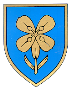 REPUBLIKA HRVATSKALIČKO-SENJSKA ŽUPANIJAUPRAVNI ODJEL ZA GRADITELJSTVO,ZAŠTITU OKOLIŠA I PRIRODE TEKOMUNALNO GOSPODARSTVO